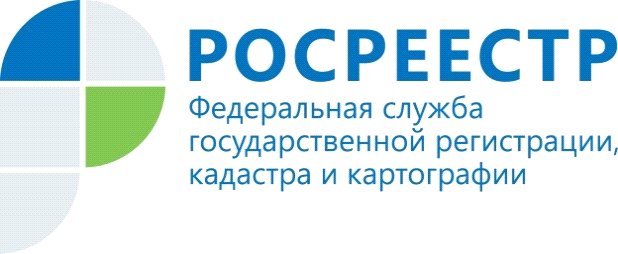 Управление Росреестра по Республике Алтай участвует в Неделе приемов граждан по вопросам земельных и имущественных отношенийУправление Росреестра по Республике Алтай участвует в Неделе приемов граждан по вопросам земельных и имущественных отношений, организатором которой выступает Региональная общественная приемная Председателя Партии «Единая Россия» Д.А. Медведева в Республике Алтай.В формате «горячей» телефонной линии специалисты Управления отвечают на вопросы граждан.Начальник межмуниципального отдела по Майминскому, Усть-Канскому и Усть-Коксинскому районам Управления Татьяна Идубалина даст разъяснения по самым популярным и интересным вопросам, поступившим в ходе «горячей» линии.Можно ли продать землю без ее межевания?- Как показывает практика консультирования, термин «межевание» нередко вызывает недопонимание. Поэтому для начала уточним, что межевание - это составная часть кадастровых работ. Оно может проводиться и при установлении местоположения границ, и при уточнении ранее установленных границ.Местоположение границ устанавливается и уточняется посредством определения координат их характерных точек. При этом важно понимать, что забор не является показателем того, что у участка должным образом установлены границы.Выражение «земельный участок с установленными границами» подразумевает, что у границ участка имеется координатное описание и сведения об этом внесены в ЕГРН. Если координатного описания границ в ЕГРН нет, значит, границы участка не установлены.
Под уточнением границ понимается кадастровый учет в связи с изменением описания местоположения границ земельного участка и (или) его площади, если сведения об участке содержатся в ЕГРН, но при этом не соответствуют установленным законом требованиям.Действующее законодательство не требует от правообладателей земельных участков в обязательном порядке уточнять границы своей земли, в том числе при совершении сделок с ней.
Поэтому, если покупатель участка не настаивает на межевании, проводить его перед сделкой не обязательно.Но неотмежеванные границы могут иметь для собственника такие негативные последствия, как:- «пограничные» споры с соседями;- штрафы за самозахват, если преднамеренно или по ошибке используется прилегающая к участку территория;- штрафы за нарушения использования земли в пределах зон с особыми условиями использования территории (при отсутствии установленных границ невозможно определить, насколько участок попадает в такую зону) и др.Поэтому настоятельно рекомендую всем владельцам земельных участков защитить свои права путем установления или уточнения границ.Как узнать, какой вид разрешенного использования у земельного участка? - Сведения о виде разрешенного использования земельного участка содержатся в ЕГРН. Это дополнительная характеристика участка. 
Уточнить вид разрешенного использования земельного участка можно, заказав выписку из Единого государственного реестра недвижимости (ЕГРН) об основных характеристиках объекта недвижимости. Это можно сделать с помощью электронных сервисов на сайте Росреестра, в офисах МФЦ, на портале Госуслуг, а также на сайте подведомственного ФГБУ «ФКП Росреестра». В этом случае информация будет указана в разделе «Виды разрешенного использования». Также можно воспользоваться сервисом «Публичная кадастровая карта». Для этого необходимо знать адрес участка или его кадастровый номер.Можно ли разводить домашнюю птицу на садовом участке?- Садовый земельный участок, согласно действующему законодательству, может использоваться для отдыха, выращивания сельскохозяйственных культур, жилых домов хозяйственных построек и гаражей. На землях, в том числе сельскохозяйственного назначения, которые имеют вид разрешенного использования «для садоводства», разведение сельскохозяйственных животных и птиц не предусмотрено! Оно будет квалифицироваться как нецелевое использование земельного участка, за который предусмотрена административная ответственность».Материал подготовлен Управлением Росреестра по Республике Алтай